Mission statement What are your goals as a company?What you do?Why you do it? What problem you are solving for your customersSummary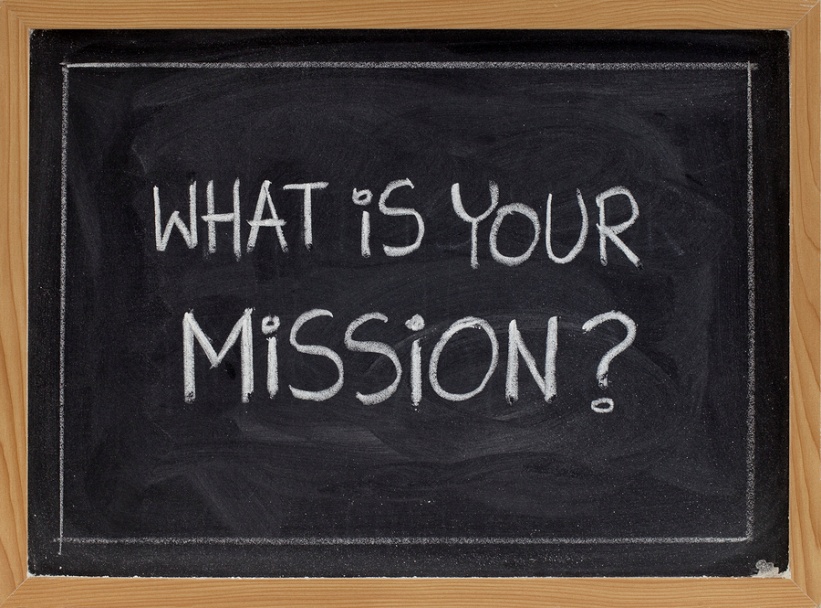 